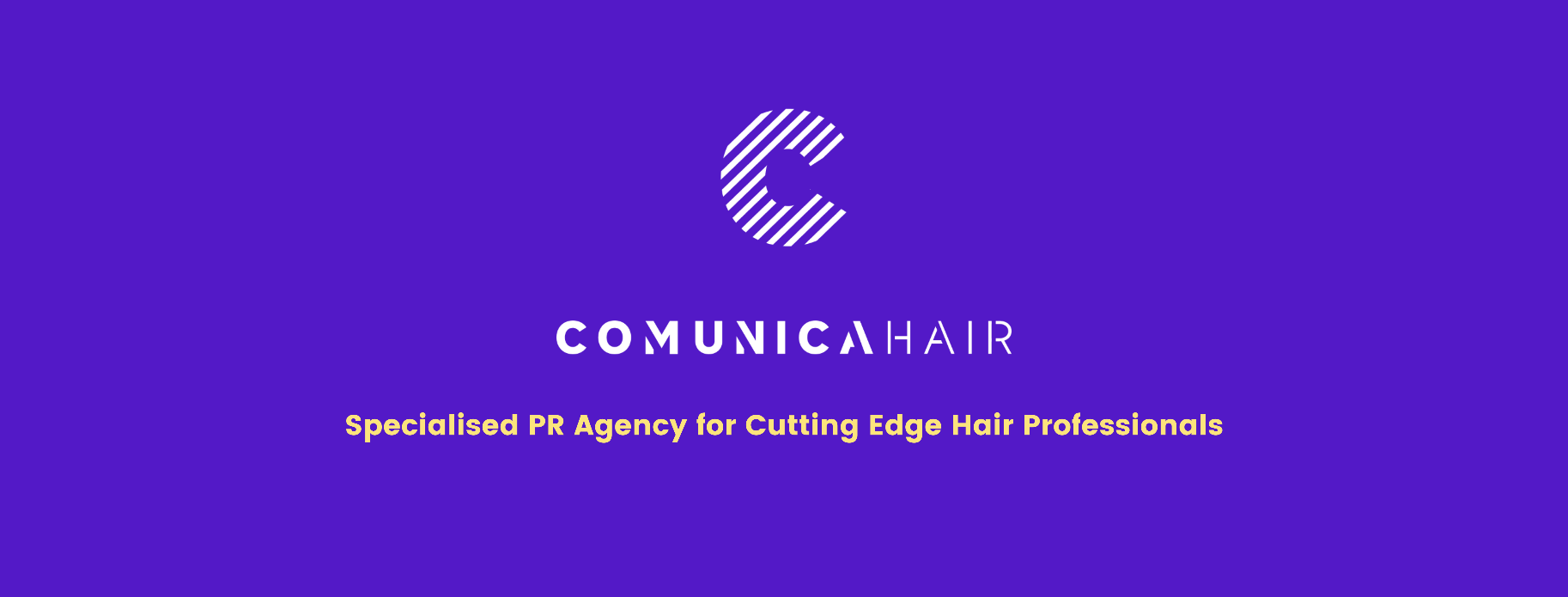 For more information, please contact Marta de Paco On         +34 670 780 664 or email press@comunicahair.com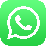 Important: These images are only available for editorial content. Credits must be included.Notification of their publication is expected.KUMENHAIR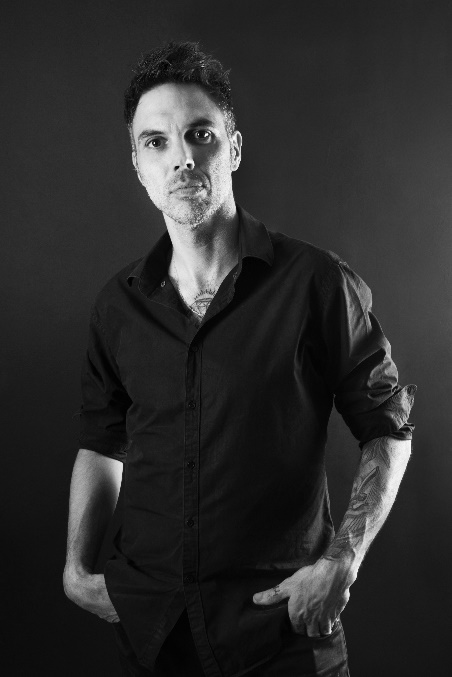 JOSÉ GARCÍA BENÍTEZUMA Collection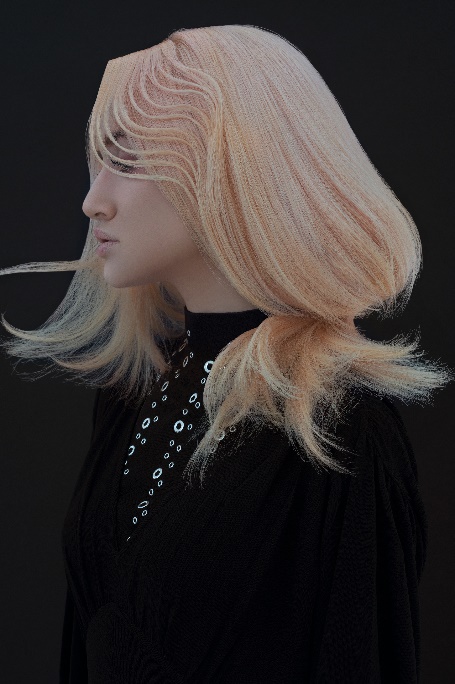 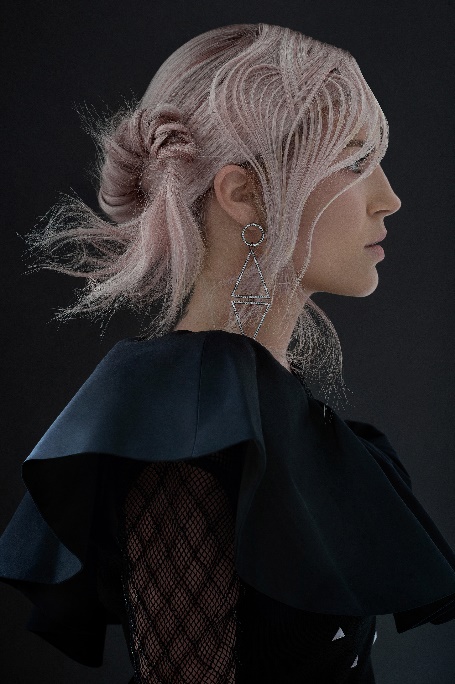 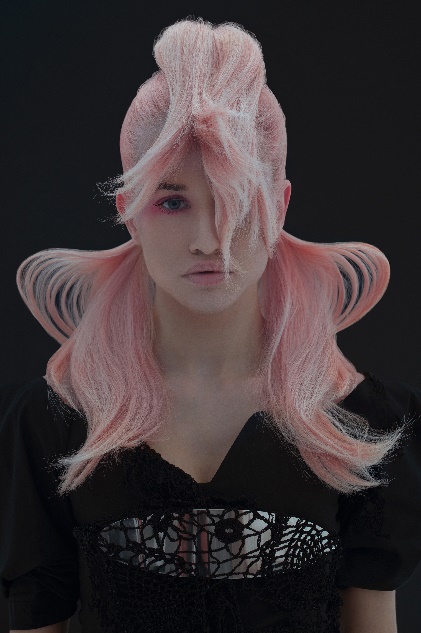 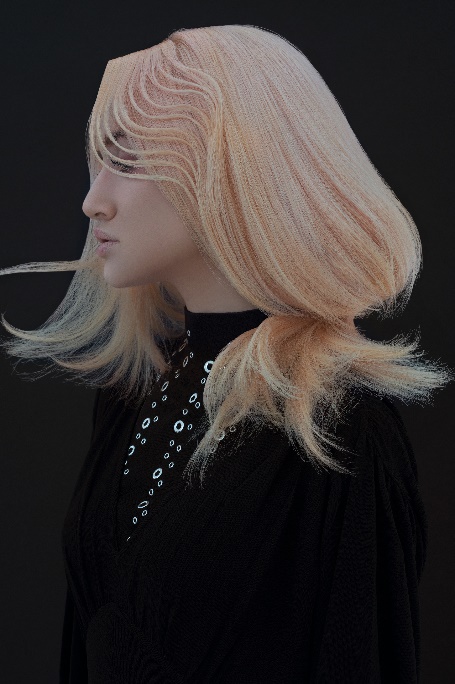 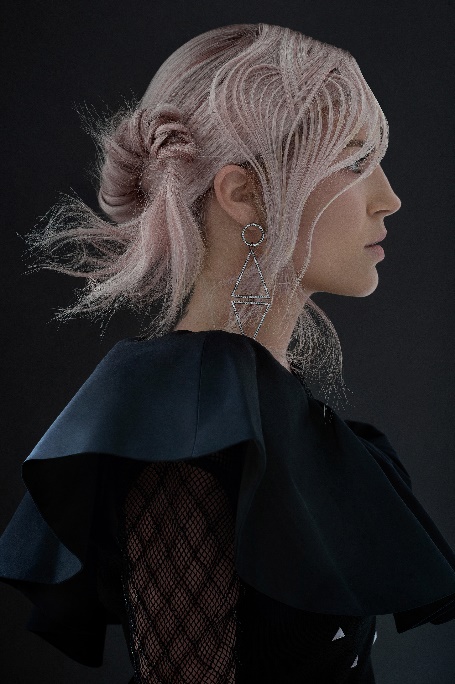 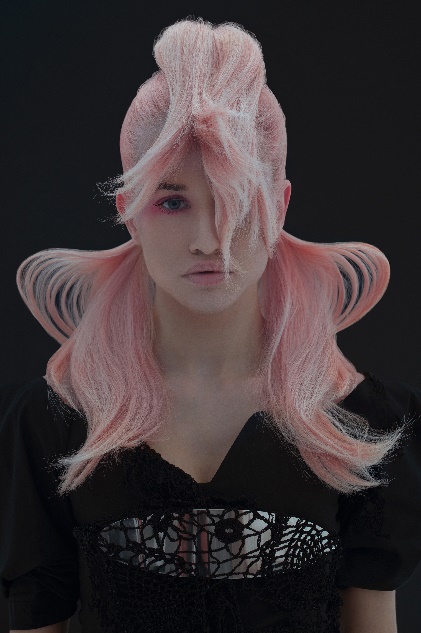 Hair: Kumenhair | @kumenhairHair Assistant: Yuleymi Sukeyna Boucif García | @yuleymi01Photography: David Arnal | @davidarnalteamMUA: Raúl Castaño | @raulcastamStyling: Eunnis Mesa | @eunnismesaProducts: Revlon Professional @revlonprofessional_esKUMENHAIRJOSÉ GARCÍA BENÍTEZUMA Collection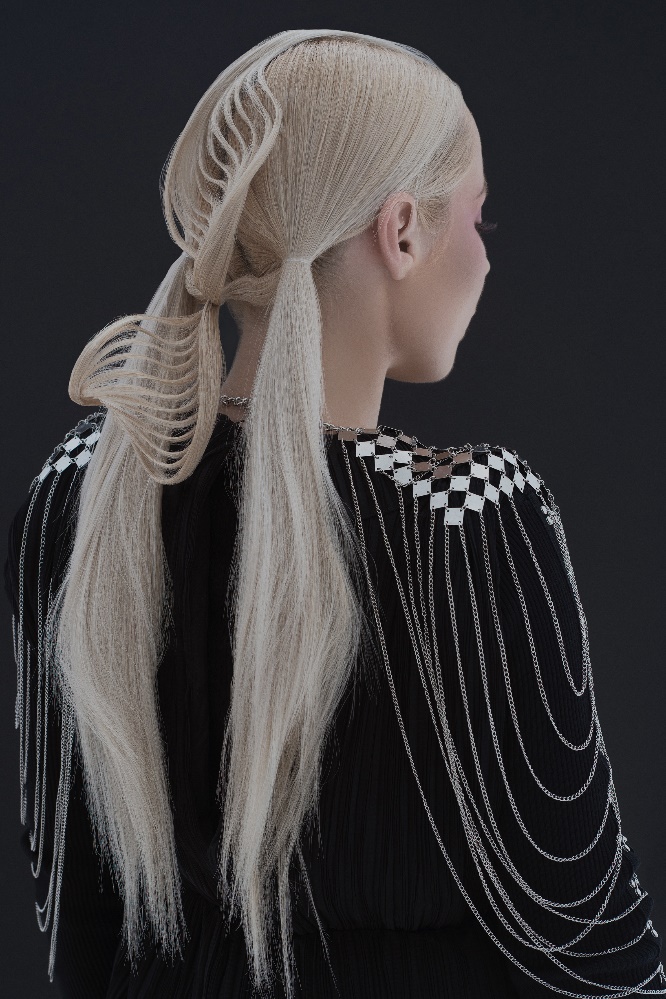 This innovative technique turns hair into a new geometric body. It remains rigid, creating the sensation of movement through sinuous shapes and unusual volumes. At the same time, these new contours convey an idea of lightness and fragile delicacy. The result is transformative and pure beauty.